Песенки-полезенки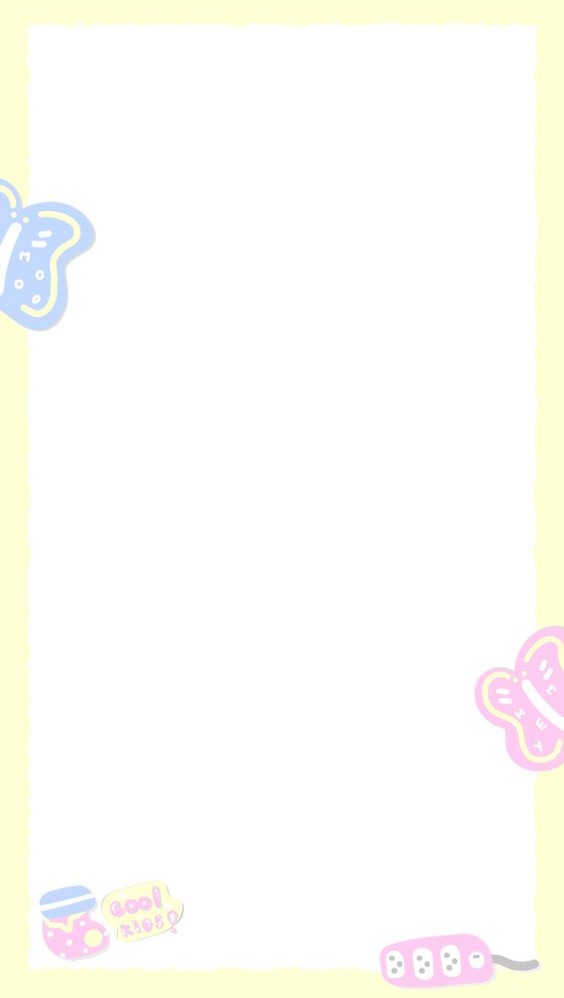 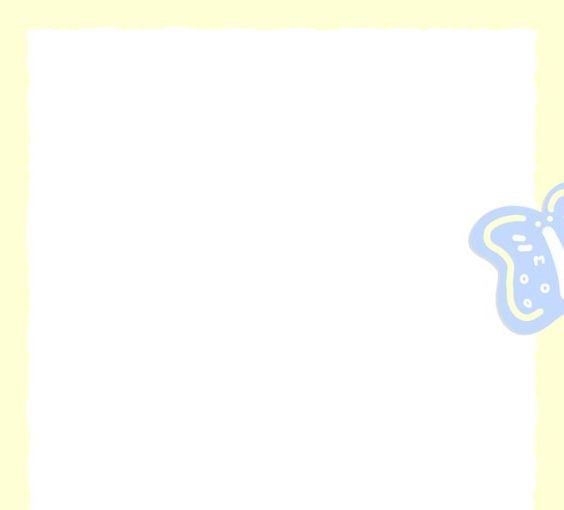 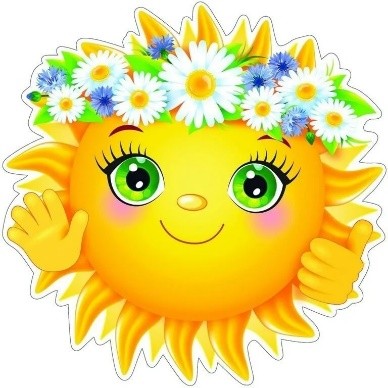 Консультация для родителей Музыкальный руководитель Елдырова М.В.Представляю вашему вниманию несколько песенок – полезенок для детей!Доброе утро!Доброе утро!	поворачиваются друг к другу, разводят руки вУлыбнись скорее!	стороны,И сегодня весь день	хлопают в ладоши,Будет веселее.Мы погладим лобик,	выполняют движения по текстуНосикИ щечки.Будем мы красивыми,		постепенно поднимают руки Как в саду цветочки!	вверх, выполняя «фонарики», Разотрем ладошки		движения по тексту Сильнее, сильнее!А теперь похлопаем Смелее, смелее!Ушки мы теперь потрем И здоровье сбережем.Улыбнемся снова,Будьте все здоровы!	разводят руки в стороны«Трямди-песенка»с оздоровительным массажем Маленькие пальчики:	«здороваются» кончиками Трям-трям-трям!	пальцев обеих рук Барабанят пальчики:Трям-трям-трям!А теперь ладошки:	то же ладошкамиТрям-трям-трям! Шлепают ладошки:Трям-трям-трям!Кулачками постучим:	то же осторожно кулачкамиТрям-трям-трям!По трям-трямски говорим:Трям-трям-трям!Засопели носики:	касаются пальчиками носиковТрям-трям-трям! Носики-насосики:Трям-трям-трям!А теперь мы улыбнулись,	«пружинка», улыбаютсяПрыгнули и повернулись.	подпрыгнули на месте, покружилисьМы в Трям-трямдии живем,	хлопают в ладошиТрямди-песенки поем!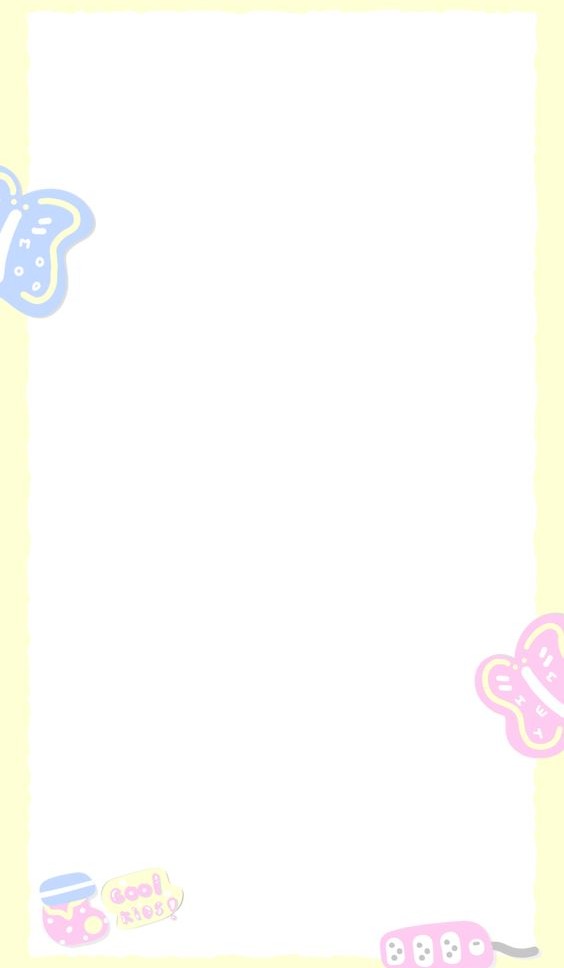 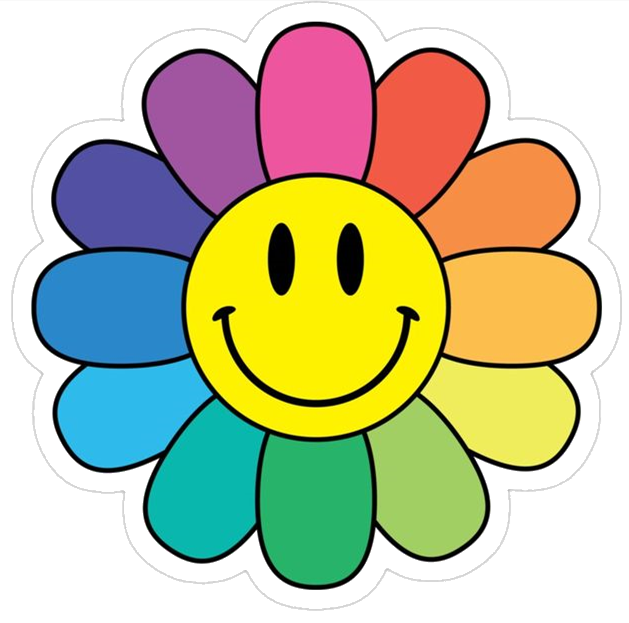 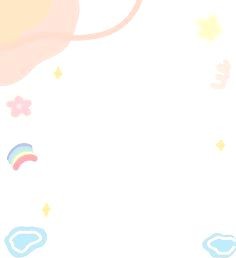 ЦветочекНа полянке между кочек,	дети сидят на корточках,От травы зеленых,	опустив голову, сжавшись в«комочек»,Потянулся вверх цветочек,	медленно поднимают голову,Хрупкий, несмышленый.Он от ветра задрожал	«дрожат»,И листочки вверх поднял.	выпрямляются, поднимаютручки вверх,Вот росой умылся,	«умываются»,А потом… раскрылся!	встают, руки в стороны,Здравствуй, солнце ясное!	хлопают в ладоши,Здравствуй, день погожий!Я цветок! Такой прекрасный, гладят себя по головеДобрый и хороший!С добрым утром!(с оздоровительным массажем)С добрым утром, носики, Носики, носики.Дети поют, легко постукивая подушечкой указательного пальца по кончику носа.Ах, какие славныеНосики-курносики! Поглаживают пальцем нос сверху вниз по переносице.С добрым утром, лобики,Лобики, лобики. Барабанят кончиками пальцев по лбу.Ах, какие умныеУ ребяток лобики! Поглаживаю лоб пальцами обеих рук от центра к вискам.С добрым утром, щечки,Щечки, наши щечки. Легко пощипывают щеки.Посмотри, красивыеЩечки как цветочки! Круговые поглаживания щек ладошками.С добрым утром, ушки,Ушки, наши ушки. Пощипывают кончиками пальцев уши по периметру.Всё услышат ушки,Ушки на макушке.	Легко теребят ушиЭти песенки знакомят ребенка с окружающим миром, учат воспринимать и понимать речь, способствуют легкому общению с мамой, стимулируют интеллектуальное развитие ребенка, поднимают настроение, задают позитивный тон восприятию окружающего мира.Играя с детьми, чаще их обнимайте, прикасайтесь к ним, целуйте и учите чему-то новому!